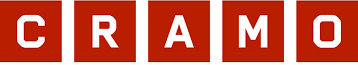 CRAMO LAUNCHES A NEW DIGITAL SOLUTION FOR SMARTER RENTALRent, manage and return all equipment rentals online with improved overview of invoices and rental data with new web portal and appsWe are launching a new digital solution. The new offer, that contains an easy-to-access web portal and two mobile apps, makes it easier for customers to rent equipment digitally, get a better overview of their rentals and manage returns of equipment. The new services will also help companies be more cost efficient, help them with project planning as well as manage and access important documents.- We want to help customers become more efficient in their rental management and offer them digital solutions that improves their day-to-day work. The new offer will help everyone from managers at bigger companies to self-employed entrepreneurs keeping track of their rented equipment directly from their mobile phone or tablet. No matter the size of the company or project, job site managers can now save time and be more cost efficient, says Elina Aalto, Head of Digital Channels at Cramo Group.The new digital solution contains an easy-to-access web portal and two mobile apps, ProductViewer and MyEquip for Android and iOS. Customers sign up via the web portal and get an overview of invoices and projects. The web portal will also act as the hub for all rentals and can be used by managers and economy departments for order history and management.After registration, customers can order equipment on the go via the MyEquip app, which also can be used to order pick-ups when it is time to return the equipment. The ProductViewer app can be used on the job-site by employees to easily scan equipment and get tutorials, instructions and read safety manuals for any of the 230,000 modern pieces of equipment that CRAMO offers.More information
Elina Aalto, Head of Digital Channels at Cramo Group, tel +358 503621024Mr Mattias Rådström, SVP, Communication, Marketing and Investor Relations, 
tel: +46 70 868 7045About CramoCramo is Europe’s second largest rental services company specialising in construction machinery and equipment rental and rental-related services as well as the rental of modular space. Cramo operates in about 300 depots in 14 countries. With a group staff around 2,500, Cramo's consolidated sales in 2017 was EUR 729.5 million. Cramo shares (CRA1V) are listed on Nasdaq Helsinki Ltd.